Освоение письменной речиОсвоение письменной речиПисьменная речь -- одна из форм существования языка, противопоставленная устной речи. Это вторичная, более поздняя по времени возникновения форма существования языка. Для различных форм языковой деятельности первичной может быть как устная, так и письменная речь. Если устная речь выделила человека из животного мира, то письменность следует считать величайшим из всех изобретений, созданных человечеством. Письменная речь не только совершила переворот в методах накопления, передачи и обработки информации, но она изменила самого человека, в особенности его способность к абстрактному мышлению.В понятие письменная речь в качестве равноправных составляющих входят чтение и письмо. «Письмо есть знаковая система фиксации речи, позволяющая с помощью графических элементов передавать информацию на расстоянии и закреплять ее во времени. Любая система письма характеризуется постоянным составом знаков».Русское письмо относится к алфавитным системам письма. Алфавит ознаменовал переход к символам высших порядков и определил прогресс в развитии абстрактного мышления, позволив сделать речь и мышление объектами познания. «Только письменность позволяет выйти за ограниченные пространственные и временные рамки речевой коммуникации, а также сохранить воздействие речи и в отсутствие одного из партнеров. Так возникает историческое измерение общественного самосознания»Овладение письменной речью представляет собой установление новых связей между словом слышимым и произносимым, словом видимым и записываемым, т.к. процесс письма обеспечивается согласованной работой четырех анализаторов: речедвигательного, речеслухового, зрительного и двигательного. На первых этапах основное внимание пишущего направляется на звуковой анализ слова, а иногда и на поиски нужной графемы. В сложившемся навыке письма эти моменты отступают на задний план. При записи хорошо автоматизированных слов письмо превращается в плавные кинетические стереотипы».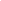 Письменная речь использует готовые механизмы устной речи.В определенном смысле процесс чтения включает перевод пространственной последовательности графических знаков во временную последовательность звуковых комплексов, а процесс письма на этапе осуществления записи требует преобразования временной последовательности звуков в пространственную последовательность графических знаков.Для овладения письменной речью имеет существенное значение степень сформированности всех сторон речи. Нарушения звукопроизношения, фонематического и лексико-грамматического развития находят отражение в письме и чтении.В процесс письма активно включаются еще глаз и рука, и тогда вопрос о взаимодействии слухового, зрительного, речедвигательного и двигательного компонентов письма приобретает особую важность.Двигательный состав письма весьма сложен и отличается своеобразием на каждой ступени овладения навыком. Так, ребенок, приступающий к обучению грамоте, начинает с освоения смысловой стороны письма. В отличие от неграмотного ребенка, который «срисовывает» буквы со всеми особенностями шрифта, как геометрический узор, начинающий школьник воспринимает буквы как смысловые схемы, ассоциированные и с их звуковыми образами, и с начертательными образами слов.